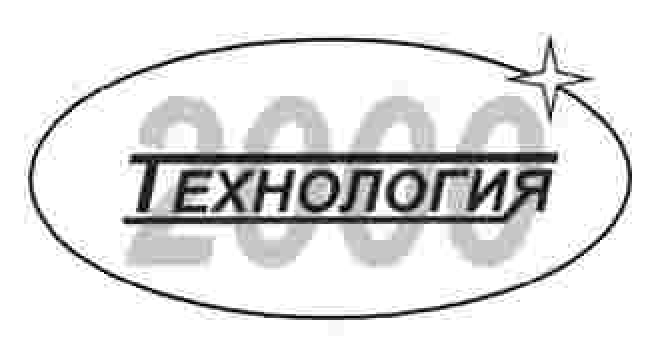 "Уралгеоинформ"− филиалООО "Технология 2000" г. УфаЗаказ: МК №33-УФ15Генеральный план сельского поселения Ибрагимовский сельсоветмуниципального района Чишминский районРеспублики БашкортостанТом I – Пояснительная записка(Положение о территориальном планировании)Том II – Графическая документация2015 г.Заказ: МК №33-УФ15Генеральный план сельского поселения Ибрагимовский сельсоветмуниципального района Чишминский районРеспублики БашкортостанТом I – Пояснительная записка(Положение о территориальном планировании)Том II – Графическая документация2015 г."Уралгеоинформ"− филиалООО "Технология 2000" г. УфаЗаказ: МК №33-УФ15Генеральный план сельского поселения Ибрагимовский сельсоветмуниципального района Чишминский районРеспублики БашкортостанИсходно-разрешительная документация(Архив «Уралгеоинформ)2015 г.Заказ: МК №33-УФ15Генеральный план сельского поселения Ибрагимовский сельсоветмуниципального района Чишминский районРеспублики БашкортостанИсходно-разрешительная документация(Архив «Уралгеоинформ)2015 г.